ГЕРБОВЫЙ СБОР УПЛАЧЕНВИРТУАЛЬНО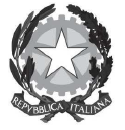 ИТАЛЬЯНСКАЯ РЕСПУБЛИКАМинистерство внутренних делДЕПАРТАМЕНТ ПОЖАРНОЙ ОХРАНЫ ОБЩЕСТВЕННОЙ ПОМОЩИ И ГРАЖДАНСКОЙ ОБОРОНЫЦЕНТРАЛЬНОЕ УПРАВЛЕНИЕ ПО ПРОФИЛАКТИКЕ И ТЕХНИЧЕСКОЙ БЕЗОПАСНОСТИЦЕНТР ИССЛЕДОВАНИЯ И ИСПЫТАНИЯСЕРТИФИКАТ ОБ ИСПЫТАНИИ№ RFV/CSE/00009 от 03.02.2020 г. Дело № 3303/01622/20в соответствии со статьей 4 Постановления Министерства внутренних дел от 03.06.1992 г.Учитывая результаты проверок, проведенных согласно стандартам:мы подтверждаем, что ОГНЕЗАЩИТНОМУ ЛАКОКРАСОЧНОМУ ИЗДЕЛИЮ (Постановление министра 06.03.92)Производитель: VERINLEGNO S.P.A.                                Адрес: УЛ. ГАЛЬВАНИ Д. 7 - МАССА-Э-КОЦИЛЛЕ - 51010 (ПИСТОЯ)Наим. изделия:  "V840/W440 IGF IDROFINISH TX VARI GLOSS"Использование: ОГНЕЗАЩИТНОЕ ЛАКОКРАСОЧНОЕ ИЗДЕЛИЕ  (Постановление министра 06.03.92)Укладка:	СТЕНА / ПОТОЛОКПрисваивается	Класс реакции на огонь: 1 (ОДИН)Этот сертификат действителен только для проверенных образцов.Единолично ответственный за производство(Инженер Фабио МАЦЦАРЕЛЛА)Электронная подпись в соответствии с законодательствомШтамп: /ЦЕНТРАЛЬНОЕ УПРАВЛЕНИЕ ПО МЕРАМ ПРЕДОТВРАЩЕНИЯ И ТЕХНИЧЕСКОЙ БЕЗОПАСНОСТИEST MODUS IN FLAMMIS – ЕСТЬ МЕРА В ОГНЕ (ЛАТЫНЬ)/